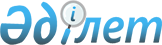 Нормативтік құқықтық актілерді мемлекеттік тіркеудің кейбір мәселелері туралы
					
			Күшін жойған
			
			
		
					Қазақстан Республикасы Әділет министрінің 2018 жылғы 24 қыркүйектегі № 1441 бұйрығы. Қазақстан Республикасының Әділет министрлігінде 2018 жылғы 27 қыркүйекте № 17441 болып тіркелді. Күші жойылды - Қазақстан Республикасы Әділет министрінің 2019 жылғы 6 мамырдағы № 246 бұйрығымен
      Ескерту. Күші жойылды – ҚР Әділет министрінің 06.05.2019 № 246 бұйрығымен.

      РҚАО-ның ескертпесі!

      Осы бұйрықтың қолданысқа енгізілу тәртібін 4 т. қараңыз.
      Қазақстан Республикасы Үкіметінің 2016 жылғы 6 қазандағы № 568 қаулысымен бекітілген Нормативтiк құқықтық актiлердi ресімдеу, келісу, мемлекеттік тіркеу және олардың күшін жою қағидаларының 47, 47-1 және 47-2-тармақтарына сәйкес БҰЙЫРАМЫН:
      1. Мыналар:
      1) осы бұйрыққа 1-қосымшаға сәйкес "Қызмет бабында пайдалану үшін" деген белгі бар нормативтiк құқықтық актiнi мемлекеттiк тiркеу туралы қорытындының нысаны;
      2) 31.12.2018 дейін қолданыста болды – ҚР Әділет министрінің 24.09.2018 № 1441 бұйрығымен.


      3) осы бұйрыққа 3-қосымшаға сәйкес нормативтiк құқықтық актiлердi мемлекеттiк тiркеу тiзiлiмiнің нысаны;
      4) осы бұйрыққа 4-қосымшаға сәйкес "Қызмет бабында пайдалану үшін" деген белгі бар нормативтiк құқықтық актiлердi мемлекеттiк тiркеу тiзiлiмiнің нысаны;
      5) осы бұйрыққа 5-қосымшаға сәйкес нормативтiк құқықтық актiнi мемлекеттiк тiркеу туралы мөртабанның нысаны бекітілсін.
      Ескерту. 1-тармаққа өзгеріс енгізілді – ҚР Әділет министрінің 24.09.2018 № 1441 бұйрығымен.


      2. "Нормативтік құқықтық актілерді мемлекеттік тіркеудің кейбір мәселелері туралы" Қазақстан Республикасы Әділет министрінің 2016 жылғы 10 қарашадағы № 1007 бұйрығының (Нормативтік құқықтық актілерді мемлекеттік тіркеу тізілімінде № 14411 болып тіркелген, "Әділет" ақпараттық-құқықтық жүйесі 2016 жылғы 30 қарашада жарияланған) күші жойылды деп танылсын.
      3. Нормативтік құқықтық актілерді тіркеу департаменті осы бұйрықты Қазақстан Республикасының Нормативтік құқықтық актілерінің эталондық бақылау банкінде орналастыру үшін Қазақстан Республикасы Әділет министрлігінің "Республикалық құқықтық ақпарат орталығы" шаруашылық жүргізу құқығындағы республикалық мемлекеттік кәсіпорнына жолдасын.
      4. Осы бұйрық мемлекеттік тіркелген күнінен бастап қолданысқа енгізіледі. Бұл ретте бұйрықтың 1-тармағының 2) тармақшасы 2018 жылғы жылғы 31 желтоқсанға дейін қолданылады. "Қызмет бабында пайдалану үшін" деген белгі бар нормативтiк құқықтық актiнi мемлекеттiк тiркеу туралы Қ О Р Ы Т Ы Н Д Ы
      Нормативтiк құқықтық актiге жүргiзiлген заң сараптамасының нәтижелерi бойынша осы нормативтiк құқықтық акт азаматтардың заңда белгiленген құқықтары мен бостандықтарын, заңды тұлғалардың заңды мүдделерiн бұзбайтыны және Қазақстан Республикасының қолданыстағы заңнамасына қайшы келмейтiнi анықталды.
      Сондай-ақ, осы нормативтiк құқықтық акт Қазақстан Республикасы Үкiметiнiң 2016 жылғы 6 қазандағы № 568 қаулысымен бекiтiлген Нормативтiк құқықтық актiлердi ресiмдеу, келiсу, мемлекеттiк тiркеу және олардың күшiн жою қағидаларында белгiленген талаптарға сәйкес келетiнi анықталды.
      1) Жазылғанның негiзiнде:
      __________________________________________________________________________
      __________________________________________________________________________
      __________________________________________________________________________
      тiркеудi;
      (Нормативтiк құқықтық актiнiң нысаны, қабылдау күнi, тiркеу нөмiрi және тақырыбы)
      2) Нормативтiк құқықтық актiлердi мемлекеттiк тiркеу тiзiлiмiне № ___ енгiзудi;
      3) мемлекеттiк тiркелгеннен кейiн нормативтiк құқықтық актiнiң бiр данасы
      (төлнұсқалар) қазақ және орыс тiлдерiндегi қорытындымен
      __________________________________________________________________________
      __________________________________________________________________________
      (мемлекеттiк тiркеуге нормативтiк құқықтық актiнi ұсынған мемлекеттiк органның
      атауы) жiберудi;
      4) нормативтiк құқықтық актiнiң бiр данасын (көшiрмелерiн) қазақ және орыс
      тiлдерiндегi қорытындымен Республикалық (өңiрлiк) құқықтық ақпарат орталығына
      жiберудi;
      5) актiнiң бiр данасын (көшiрмелерiн) қазақ және орыс тiлдерiндегi қорытындымен
      __________________________________________________________________________
      __________________________________________________________________________
      (әдiлет органының атауы) қалдыруды мүмкiн деп есептеймiн.
      ___________________________ ____________________ __________________________
      (қорытындыны дайындаған маманның лауазымы (қолы) (тегi және аты-жөнi)
      Құжаттарды алған кезде әдiлет органында қалатын қазақ және орыс тiлдерiндегi
      қорытындылар даналарында мыналар толтырылады: Аудандық маңызы бар қала, ауыл, кент, ауылдық округ әкімінің нормативтік құқықтық шешімдерін мемлекеттiк тiркеу туралы Қ О Р Ы Т Ы Н Д Ы
      РҚАО-ның ескертпесі!

      2-қосымша 31.12.2018 дейін қолданыста болды – ҚР Әділет министрінің 24.09.2018 № 1441 бұйрығымен. Мемлекеттік органдардың интранет-порталында Нормативтiк құқықтық актiлердi мемлекеттiк тiркеу тiзiлiмi
      Мемлекеттік органдардың интранет-порталында Нормативтік құқықтық актілерді мемлекеттік тіркеу тізілімін толтыру жөніндегі түсініктеме: нормативтік құқықтық акт туралы мәліметтер осы нормативтік құқықтық актіге мемлекеттік тіркеу нөмірі берілген күннен бастап бір жұмыс күні ішінде хронологиялық тәртіппен электрондық тізілімге енгізіледі. "Қызмет бабында пайдалану үшін" деген белгілері бар Нормативтiк құқықтық актiлердi мемлекеттiк тiркеу тiзiлiмi "Қызмет бабында пайдалану үшін" деген белгілері бар Нормативтік құқықтық актілерді мемлекеттік тіркеу тізілімін толтыру жөніндегі түсініктеме
      1. Тізілім тігілген, нөмірленген, Тізілімді жүргізуге жауапты адамның қолы қойылған және мөрі қойылған журналды білдіреді.
      2. Журнал бөтен адамдардың қолжетімділігін шектейтін арнайы орында тұрақты сақталатын құжат болып табылады.
      3. Тізілімді жүргізуге жауапты адамды Әділет министрлігінің тиісті құрылымдық бөлімшесінің басшысы не оның міндетін атқарушы адам, аумақтық органдарда – тиісті аумақтық органның басшысы не оның міндетін атқарушы адам тағайындайды.
      4. Нормативтік құқықтық акт туралы мәліметттер осы нормативтік құқықтық акт мемлекеттік тіркеу туралы қорытынды бекітілген күннен бастап бір жұмыс күні ішінде хронологиялық тәртіппен Тізілімге енгізіледі.
      5. Тізілімге жазбалар нақты, түсінікті жазылып, қара түсті сиямен енгізіледі. Қарындашпен жазуға, сызып тастауға және басқа да түзетулерге жол берілмейді.
      6. "Өзге мәліметтер" бағанында заң сараптамасын жүргізген әділет органы қызметкерінің тегі, аты, болған жағдайда әкесінің аты, сондай-ақ Тізілімнің республикалық (өңірлік) бөлімін жүргізу барысында туындауы мүмкін өзге де мәліметтер енгізіледі.
      7. Бұл ретте құпия емес бұйрықтар үшін кезекті реттік нөмірден және "қбпү" кіші әріптерінен мемлекеттік тіркеу нөмірі беріледі. Нормативтiк құқықтық актiнi мемлекеттiк тiркеу туралы мөртабан
      Мөртабан өлшемі: ұзындығы 7 см, ені 3,5 см
      *- "Қызметтік пайдалану їшін" деген белгісі бар нормативтік құқықтық актілерге мемлекеттік тіркеу нөмірінен кейін "қпү" белгісі қойылады
					© 2012. Қазақстан Республикасы Әділет министрлігінің «Қазақстан Республикасының Заңнама және құқықтық ақпарат институты» ШЖҚ РМК
				
      Қазақстан Республикасының
Әділет министрі 

М. Бекетаев
Қазақстан Республикасы
Әдiлет министрiнiң
2018 жылғы 24 қыркүйектегі
№ 1441 бұйрығына
1-қосымшаНысан"Б Е К I Т Е М I Н"
__________________________
__________________________
(Әділет органы басшысының
лауазымы, тегi және
инициалдары)
_________________________
(қолы)
__________________________
(қол қойылған күн)
Нормативтiк құқықтық актiнiң деректемелерi:
Нормативтiк құқықтық актiнiң нысаны, қабылдау күнi, тiркеу нөмiрi және тақырыбы 
Нормативтiк құқықтық актiнi ұсынған орган:
Мемлекеттiк органның атауы 
Нормативтiк құқықтық актiнi қабылдау негiздемесi:
Нормативтiк құқықтық актiнi қабылдауға негiз болған Қазақстан Республикасы заңнамасының нақты нормасына сiлтеме 
Нормативтiк құқықтық актiнiң мемлекеттiк тiркеуге келiп түскен күнi:
Нормативтiк құқықтық актiнiң әдiлет органдарына келiп түскен күнi 
Мемлекеттiк орган қызметкерiнiң лауазымы
А.Ж.Т.(болған жағдайда)
Күнi
Қолы
ТөлнұсқаларҚазақстан Республикасы
Әдiлет министрiнiң
2018 жылғы 24 қыркүйектегі
№ 1441 бұйрығына
2-қосымшаНысан"Б Е К I Т Е М I Н"
__________________________
__________________________
(Аумақтық әділет органы
басшысының лауазымы,
тегi және инициалдары)
__________________________
(қолы)
__________________________
(қол қойылған күн)Қазақстан Республикасы
Әділет министрінің
2018 жылғы 24 қыркүйектегі
№ 1441 бұйрығына
3-қосымшаНысан
№
Мемлекеттік тіркеу күні
Мемлекеттік тіркеу нөмірі
НҚА қабылдаған мемлекеттік органның (-дардың) атауы
НҚА қабылдаған күні, тіркеу нөмірі және атауы
НҚА-ның (немесе оның құрылымдық элементін) қолданысын тоқтата тұруды көздейтін мемлекеттік тіркеу нөмірі және күні
НҚА (немесе оның құрылымдық элементін) күші жойылды деп тануды көздейтін мемлекеттік тіркеу нөмірі және күні
Сот шешімінің күні мен нөмірі көрсетіле отырып, НҚА мемлекеттік тіркеуді жою туралы сот шешімінің күшіне енген күні
Өзге мәліметтер
1Қазақстан Республикасы
Әділет министрінің
2018 жылғы 24 қыркүйектегі
№ 1441 бұйрығына
4-қосымшаНысан
№
Мемлекеттік тіркеу күні
Мемлекеттік тіркеу нөмірі
НҚА қабылдаған мемлекеттік органның (-дардың) атауы
НҚА қабылдаған күні, тіркеу нөмірі және атауы
НҚА өзгеріс (терді) және/немесе толықтыру(ларды) енгізуді көздейтін мемлекеттік тіркеу нөмірі және күні
НҚА-ның (немесе оның құрылымдық элементін) қолданысын тоқтата тұруды көздейтін мемлекеттік тіркеу нөмірі және күні
НҚА (немесе оның құрылымдық элементін) күші жойылды деп тануды көздейтін мемлекеттік тіркеу нөмірі және күні
Сот шешімінің күні мен нөмірі көрсетіле отырып, НҚА мемлекеттік тіркеуді жою туралы сот шешімінің күшіне енген күні
Өзге мәліметтер
1Қазақстан Республикасы
Әдiлет министрiнiң
2018 жылғы 24 қыркүйектегі
№ 1441 бұйрығына
5-қосымшаНысан
_________________________________________________________ /Қазақстан Республикасы Әдiлет органының атауы/

Нормативтiк құқықтық актi 20 __ жылғы "____" _________ Нормативтiк құқықтық актiлердi мемлекеттiк тiркеудiң тiзiлiмiне № _______ * болып енгiзiлдi